Selbstauskunft für Interessenten (Katze)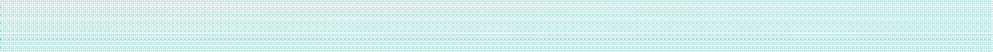 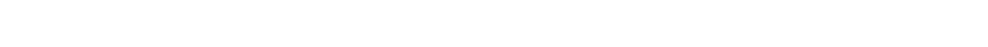 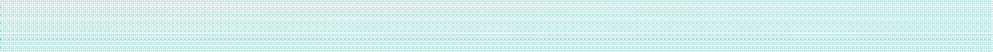 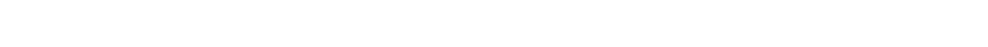 Ich interessiere mich für die Katze / den Kater:  	Persönliche Daten der Interessenten:Wohnsituation / Umfeld:Berufliche / finanzielle Situation:Ich bestätige die Richtigkeit meiner Angaben:Ort, Datum	UnterschriftName, VornameStraßePLZ, OrtTelefonHandyE-MailAlterWie ist die Wohnsituation?Wie ist die Umgebung? Stadt / Land?Garten vorhanden?Darf ein ggf. vorhandener Balkon vernetzt werden?Personenanzahl im Haushalt?Kinder im Haushalt?Allergie?Alle einverstanden?Weitere Tiere im Haushalt?Raucherhaushalt?…falls ja, wird auch in den Wohnräumen geraucht?Sind alle Familienmitglieder berufstätig bzw. wer ist berufstätig, wer nicht?Art der Berufstätigkeit?Ungefähre Vorstellung davon, wie viel eine Katze im Monat/Jahr/Leben kostet?Sind finanziellen Mittel ausreichend, um laufende, aber eventuell auch außergewöhnliche Kosten (Operation etc.) tragen zu können?Sind die Kosten für Ernährung, Arzt, Spielzeug etc. eingeplant und abgesichert?Kann sich nach der Ankunft des Tieres Urlaub genommen werden?Wie lange ist die Katze normalerweise alleine?Welche Räumlichkeiten sind der Katze zugänglich, welche nicht?Wer kümmert sich um die Katze, falls Sie erkranken oder verreisen?Haben Sie bereits Katzenerfahrung?Ist eine weitere Katze vorhanden, wenn die Möglichkeit zum Freigang nicht gegeben ist?